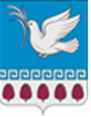 администрация мерчанского сельского поселения крымского районаПОСТАНОВЛЕНИЕот 11.04.2023	                  № 47 село МерчанскоеОб исполнении бюджета Мерчанского сельского поселенияКрымского района за первый квартал 2023 годаВ соответствии со статьей 264.2 Бюджетного кодекса Российской Федерации, решением Совета Мерчанского сельского поселения Крымского района от 28 сентября 2012 года № 122 «Об утверждении Положения о бюджетном  процессе  в Мерчанском сельском поселении Крымского района» (с внесенными изменениями), п о с т а н о в л я ю:1. Утвердить отчет об исполнении бюджета Мерчанского сельского поселения Крымского района за 1 квартал 2023 года по доходам в сумме 2660,3 тысяч рублей и по расходам в сумме 1977,8 тысяч рублей, и источникам внутреннего финансирования дефицита бюджета в сумме 0,0 тысячи рублей.2. Утвердить исполнение:1) бюджета Мерчанского сельского поселения Крымского района за 1 квартал 2023 года по поступлениям доходов (приложение № 1); 2) бюджета Мерчанского сельского поселения Крымского  за 1 квартал 2023 года по разделам и подразделам классификации расходов бюджетов Российской Федерации (приложение № 2); 3) источников внутреннего финансирования дефицита  бюджета Мерчанского сельского поселения Крымского района  за 1 квартал 2023 года (приложение № 3). 3.  Контроль за настоящим постановлением возложить на ведущего специалиста Мерчанского сельского поселения Крымского района (Красильникову). 4. Настоящее постановление вступает в силу с момента его официального обнародования.Глава Мерчанского сельскогопоселения Крымского района 					   Е.В. ПрокопенкоПриложение № 1 к постановлениюадминистрации Мерчанского сельского  поселения Крымского районаот 11.04.2023 № 47 Исполнение бюджета Мерчанского сельского поселения Крымского районаза первый квартал 2023 года по поступлениям доходовВедущий специалист администрации Мерчанскогосельского поселения                                                                                                                                          О.В. КрасильниковаПриложение № 2 к постановлениюадминистрации Мерчанского сельского  поселения Крымского  районаот 11.04.2023 № 47Распределение расходов Мерчанского сельского поселения за первый квартал 2023 года по разделам и подразделам функциональной классификации расходов бюджетов Российской Федерации Ведущий специалист администрации Мерчанскогосельского поселения                                                                                                                                          О.В. КрасильниковаПриложение № 3 к постановлениюадминистрации Мерчанского сельского  поселения Крымского районаот 12.04.2022 № 47Источники внутреннего финансирования дефицита бюджета Мерчанского сельского  поселения  Крымского  района за  первый квартал 2023 годаВедущий специалист администрации Мерчанскогосельского поселения                                                                                                                                          О.В. КрасильниковаНаименование показателяКод строкиКод дохода по бюджетной классификацииУтвержденные бюджетные назначенияИсполненоНеисполненные назначения123456Доходы бюджета - всего010X11 742 800,002 660 273,789 082 526,22в том числе:НАЛОГОВЫЕ И НЕНАЛОГОВЫЕ ДОХОДЫ010000 100000000000000008 429 100,00732 443,887 696 656,12НАЛОГИ НА ПРИБЫЛЬ, ДОХОДЫ010000 101000000000000004 800 000,00114 909,104 685 090,90Налог на доходы физических лиц010000 101020000100001104 800 000,00114 909,104 685 090,90Налог на доходы физических лиц с доходов, источником которых является налоговый агент, за исключением доходов, в отношении которых исчисление и уплата налога осуществляются в соответствии со статьями 227, 227.1 и 228 Налогового кодекса Российской Федерации, а также доходов от долевого участия в организации, полученных в виде дивидендов010182 101020100100001104 745 000,00121 938,354 623 061,65Налог на доходы физических лиц с доходов, полученных от осуществления деятельности физическими лицами, зарегистрированными в качестве индивидуальных предпринимателей, нотариусов, занимающихся частной практикой, адвокатов, учредивших адвокатские кабинеты, и других лиц, занимающихся частной практикой в соответствии со статьей 227 Налогового кодекса Российской Федерации010182 101020200100001100,00-27,900,00Налог на доходы физических лиц с доходов, полученных физическими лицами в соответствии со статьей 228 Налогового кодекса Российской Федерации010182 1010203001000011055 000,0011 151,6343 848,37Налог на доходы физических лиц в части суммы налога, превышающей 650 000 рублей, относящейся к части налоговой базы, превышающей 5 000 000 рублей (за исключением налога на доходы физических лиц с сумм прибыли контролируемой иностранной компании, в том числе фиксированной прибыли контролируемой иностранной компании, а также налога на доходы физических лиц в отношении доходов от долевого участия в организации, полученных в виде дивидендов)010182 101020800100001100,00-18 152,980,00НАЛОГИ НА ТОВАРЫ (РАБОТЫ, УСЛУГИ), РЕАЛИЗУЕМЫЕ НА ТЕРРИТОРИИ РОССИЙСКОЙ ФЕДЕРАЦИИ010000 103000000000000001 912 100,00514 077,671 398 022,33Акцизы по подакцизным товарам (продукции), производимым на территории Российской Федерации010000 103020000100001101 912 100,00514 077,671 398 022,33Доходы от уплаты акцизов на дизельное топливо, подлежащие распределению между бюджетами субъектов Российской Федерации и местными бюджетами с учетом установленных дифференцированных нормативов отчислений в местные бюджеты010000 10302230010000110834 100,00264 276,90569 823,10Доходы от уплаты акцизов на дизельное топливо, подлежащие распределению между бюджетами субъектов Российской Федерации и местными бюджетами с учетом установленных дифференцированных нормативов отчислений в местные бюджеты (по нормативам, установленным федеральным законом о федеральном бюджете в целях формирования дорожных фондов субъектов Российской Федерации)010182 10302231010000110834 100,00264 276,90569 823,10Доходы от уплаты акцизов на моторные масла для дизельных и (или) карбюраторных (инжекторных) двигателей, подлежащие распределению между бюджетами субъектов Российской Федерации и местными бюджетами с учетом установленных дифференцированных нормативов отчислений в местные бюджеты010000 103022400100001104 000,001 084,652 915,35Доходы от уплаты акцизов на моторные масла для дизельных и (или) карбюраторных (инжекторных) двигателей, подлежащие распределению между бюджетами субъектов Российской Федерации и местными бюджетами с учетом установленных дифференцированных нормативов отчислений в местные бюджеты (по нормативам, установленным федеральным законом о федеральном бюджете в целях формирования дорожных фондов субъектов Российской Федерации)010182 103022410100001104 000,001 084,652 915,35Доходы от уплаты акцизов на автомобильный бензин, подлежащие распределению между бюджетами субъектов Российской Федерации и местными бюджетами с учетом установленных дифференцированных нормативов отчислений в местные бюджеты010000 103022500100001101 074 000,00282 581,86791 418,14Доходы от уплаты акцизов на автомобильный бензин, подлежащие распределению между бюджетами субъектов Российской Федерации и местными бюджетами с учетом установленных дифференцированных нормативов отчислений в местные бюджеты (по нормативам, установленным федеральным законом о федеральном бюджете в целях формирования дорожных фондов субъектов Российской Федерации)010182 103022510100001101 074 000,00282 581,86791 418,14Доходы от уплаты акцизов на прямогонный бензин, подлежащие распределению между бюджетами субъектов Российской Федерации и местными бюджетами с учетом установленных дифференцированных нормативов отчислений в местные бюджеты010000 103022600100001100,00-33 865,740,00Доходы от уплаты акцизов на прямогонный бензин, подлежащие распределению между бюджетами субъектов Российской Федерации и местными бюджетами с учетом установленных дифференцированных нормативов отчислений в местные бюджеты (по нормативам, установленным федеральным законом о федеральном бюджете в целях формирования дорожных фондов субъектов Российской Федерации)010182 103022610100001100,00-33 865,740,00НАЛОГИ НА СОВОКУПНЫЙ ДОХОД010000 10500000000000000107 000,0021 901,2185 098,79Единый сельскохозяйственный налог010000 10503000010000110107 000,0021 901,2185 098,79Единый сельскохозяйственный налог010182 10503010010000110107 000,0021 901,2185 098,79НАЛОГИ НА ИМУЩЕСТВО010000 106000000000000001 494 000,0081 555,901 412 444,10Налог на имущество физических лиц010000 10601000000000110230 000,00-5 465,60235 465,60Налог на имущество физических лиц, взимаемый по ставкам, применяемым к объектам налогообложения, расположенным в границах сельских поселений010182 10601030100000110230 000,00-5 465,60235 465,60Земельный налог010000 106060000000001101 264 000,0087 021,501 176 978,50Земельный налог с организаций010000 10606030000000110560 000,00111 337,13448 662,87Земельный налог с организаций, обладающих земельным участком, расположенным в границах сельских поселений010182 10606033100000110560 000,00111 337,13448 662,87Земельный налог с физических лиц010000 10606040000000110704 000,00-24 315,63728 315,63Земельный налог с физических лиц, обладающих земельным участком, расположенным в границах сельских поселений010182 10606043100000110704 000,00-24 315,63728 315,63ДОХОДЫ ОТ ИСПОЛЬЗОВАНИЯ ИМУЩЕСТВА, НАХОДЯЩЕГОСЯ В ГОСУДАРСТВЕННОЙ И МУНИЦИПАЛЬНОЙ СОБСТВЕННОСТИ010000 11100000000000000116 000,000,00116 000,00Доходы, получаемые в виде арендной либо иной платы за передачу в возмездное пользование государственного и муниципального имущества (за исключением имущества бюджетных и автономных учреждений, а также имущества государственных и муниципальных унитарных предприятий, в том числе казенных)010000 11105000000000120116 000,000,00116 000,00Доходы от сдачи в аренду имущества, находящегося в оперативном управлении органов государственной власти, органов местного самоуправления, органов управления государственными внебюджетными фондами и созданных ими учреждений (за исключением имущества бюджетных и автономных учреждений)010000 11105030000000120116 000,000,00116 000,00Доходы от сдачи в аренду имущества, находящегося в оперативном управлении органов управления сельских поселений и созданных ими учреждений (за исключением имущества муниципальных бюджетных и автономных учреждений)010992 11105035100000120116 000,000,00116 000,00БЕЗВОЗМЕЗДНЫЕ ПОСТУПЛЕНИЯ010000 200000000000000003 313 700,001 927 829,901 385 870,10БЕЗВОЗМЕЗДНЫЕ ПОСТУПЛЕНИЯ ОТ ДРУГИХ БЮДЖЕТОВ БЮДЖЕТНОЙ СИСТЕМЫ РОССИЙСКОЙ ФЕДЕРАЦИИ010000 202000000000000003 313 700,001 927 829,901 385 870,10Дотации бюджетам бюджетной системы Российской Федерации010000 202100000000001503 207 600,001 904 350,001 303 250,00Дотации на выравнивание бюджетной обеспеченности010000 202150010000001502 205 000,001 653 700,00551 300,00Дотации бюджетам сельских поселений на выравнивание бюджетной обеспеченности из бюджета субъекта Российской Федерации010992 202150011000001502 205 000,001 653 700,00551 300,00Дотации на выравнивание бюджетной обеспеченности из бюджетов муниципальных районов, городских округов с внутригородским делением010000 202160010000001501 002 600,00250 650,00751 950,00Дотации бюджетам сельских поселений на выравнивание бюджетной обеспеченности из бюджетов муниципальных районов010992 202160011000001501 002 600,00250 650,00751 950,00Субвенции бюджетам бюджетной системы Российской Федерации010000 20230000000000150106 100,0023 479,9082 620,10Субвенции местным бюджетам на выполнение передаваемых полномочий субъектов Российской Федерации010000 202300240000001503 800,000,003 800,00Субвенции бюджетам сельских поселений на выполнение передаваемых полномочий субъектов Российской Федерации010992 202300241000001503 800,000,003 800,00Субвенции бюджетам на осуществление первичного воинского учета органами местного самоуправления поселений, муниципальных и городских округов010000 20235118000000150102 300,0023 479,9078 820,10Субвенции бюджетам сельских поселений на осуществление первичного воинского учета органами местного самоуправления поселений, муниципальных и городских округов010992 20235118100000150102 300,0023 479,9078 820,10Наименование показателяКод строкиКод расхода по бюджетной классификацииУтвержденные бюджетные назначенияИсполненоНеисполненные назначения123456Расходы бюджета - всего200X11 742 800,001 977 838,169 764 961,84в том числе:ОБЩЕГОСУДАРСТВЕННЫЕ ВОПРОСЫ200000 0100 0000000000 0003 867 400,00853 429,553 013 970,45Функционирование высшего должностного лица субъекта Российской Федерации и муниципального образования200000 0102 0000000000 000500 000,00139 582,34360 417,66Обеспечение деятельности высшего органа исполнительной и представительной власти муниципального образования200000 0102 5000000000 000500 000,00139 582,34360 417,66Высшее должностное лицо200000 0102 5010000000 000500 000,00139 582,34360 417,66Расходы на обеспечение функций муниципальных органов200000 0102 5010000190 000500 000,00139 582,34360 417,66Расходы на выплаты персоналу в целях обеспечения выполнения функций государственными (муниципальными) органами, казенными учреждениями, органами управления государственными внебюджетными фондами200000 0102 5010000190 100500 000,00139 582,34360 417,66Расходы на выплаты персоналу государственных (муниципальных) органов200000 0102 5010000190 120500 000,00139 582,34360 417,66Фонд оплаты труда государственных (муниципальных) органов200992 0102 5010000190 121388 664,00111 960,40276 703,60Взносы по обязательному социальному страхованию на выплаты денежного содержания и иные выплаты работникам государственных (муниципальных) органов200992 0102 5010000190 129111 336,0027 621,9483 714,06Функционирование законодательных (представительных) органов государственной власти и представительных органов муниципальных образований200000 0103 0000000000 00010 000,000,0010 000,00Обеспечение деятельности высшего органа исполнительной и представительной власти муниципального образования200000 0103 5000000000 00010 000,000,0010 000,00Содержание представительного органа власти200000 0103 5020000000 00010 000,000,0010 000,00Расходы на обеспечение функций муниципальных органов200000 0103 5020000190 00010 000,000,0010 000,00Иные бюджетные ассигнования200000 0103 5020000190 80010 000,000,0010 000,00Уплата налогов, сборов и иных платежей200000 0103 5020000190 85010 000,000,0010 000,00Уплата иных платежей200992 0103 5020000190 85310 000,000,0010 000,00Функционирование Правительства Российской Федерации, высших исполнительных органов государственной власти субъектов Российской Федерации, местных администраций200000 0104 0000000000 0002 851 400,00691 037,532 160 362,47Обеспечение деятельности администрации муниципального образования200000 0104 5100000000 0002 847 600,00691 037,532 156 562,47Обеспечение финансирования администрации муниципального образования200000 0104 5110000000 0002 847 600,00691 037,532 156 562,47Расходы на обеспечение функций муниципальных органов200000 0104 5110000190 0002 847 600,00691 037,532 156 562,47Расходы на выплаты персоналу в целях обеспечения выполнения функций государственными (муниципальными) органами, казенными учреждениями, органами управления государственными внебюджетными фондами200000 0104 5110000190 1001 977 600,00476 293,301 501 306,70Расходы на выплаты персоналу государственных (муниципальных) органов200000 0104 5110000190 1201 977 600,00476 293,301 501 306,70Фонд оплаты труда государственных (муниципальных) органов200992 0104 5110000190 1211 330 360,00381 953,03948 406,97Иные выплаты персоналу государственных (муниципальных) органов, за исключением фонда оплаты труда200992 0104 5110000190 12250 000,000,0050 000,00Взносы по обязательному социальному страхованию на выплаты денежного содержания и иные выплаты работникам государственных (муниципальных) органов200992 0104 5110000190 129597 240,0094 340,27502 899,73Закупка товаров, работ и услуг для обеспечения государственных (муниципальных) нужд200000 0104 5110000190 200544 360,96214 744,23329 616,73Иные закупки товаров, работ и услуг для обеспечения государственных (муниципальных) нужд200000 0104 5110000190 240544 360,96214 744,23329 616,73Прочая закупка товаров, работ и услуг200992 0104 5110000190 244463 706,89134 090,16329 616,73Закупка энергетических ресурсов200992 0104 5110000190 24780 654,0780 654,070,00Иные бюджетные ассигнования200000 0104 5110000190 800325 639,040,00325 639,04Уплата налогов, сборов и иных платежей200000 0104 5110000190 850325 639,040,00325 639,04Уплата налога на имущество организаций и земельного налога200992 0104 5110000190 85145 639,040,0045 639,04Уплата прочих налогов, сборов200992 0104 5110000190 85245 000,000,0045 000,00Уплата иных платежей200992 0104 5110000190 853235 000,000,00235 000,00Управление муниципальными финансами200000 0104 6700000000 0003 800,000,003 800,00Поддержка устойчивого исполнения местных бюджетов200000 0104 6730000000 0003 800,000,003 800,00Осуществление отдельных полномочий Краснодарского края на образование и организацию деятельности административных комиссий200000 0104 6730060190 0003 800,000,003 800,00Закупка товаров, работ и услуг для обеспечения государственных (муниципальных) нужд200000 0104 6730060190 2003 800,000,003 800,00Иные закупки товаров, работ и услуг для обеспечения государственных (муниципальных) нужд200000 0104 6730060190 2403 800,000,003 800,00Прочая закупка товаров, работ и услуг200992 0104 6730060190 2443 800,000,003 800,00Резервные фонды200000 0111 0000000000 00010 000,000,0010 000,00Обеспечение деятельности администрации муниципального образования200000 0111 5100000000 00010 000,000,0010 000,00Финансовое обеспечение непредвиденных расходов200000 0111 5130000000 00010 000,000,0010 000,00Резервные фонды органов исполнительной власти муниципальных образований200000 0111 5130020590 00010 000,000,0010 000,00Иные бюджетные ассигнования200000 0111 5130020590 80010 000,000,0010 000,00Резервные средства200992 0111 5130020590 87010 000,000,0010 000,00Другие общегосударственные вопросы200000 0113 0000000000 000496 000,0022 809,68473 190,32Муниципальная программа Крымского района "Муниципальная политика и развитие гражданского общества"200000 0113 1600000000 00087 500,003 000,0084 500,00Совершенствование механизмов управления развитием поселений Крымского района200000 0113 1620000000 00087 500,003 000,0084 500,00Создание условий для эффективной реализации государственной политики в области кадрового обеспечения органов управления в Крымском районе200000 0113 1620200000 00087 500,003 000,0084 500,00Реализация мероприятий поддержки и развития ТОСов200000 0113 1620210030 00075 000,003 000,0072 000,00Социальное обеспечение и иные выплаты населению200000 0113 1620210030 30075 000,003 000,0072 000,00Иные выплаты населению200992 0113 1620210030 36075 000,003 000,0072 000,00Мероприятия кадрового обеспечения органов управления в Краснодарском крае200000 0113 1620210090 00010 000,000,0010 000,00Закупка товаров, работ и услуг для обеспечения государственных (муниципальных) нужд200000 0113 1620210090 20010 000,000,0010 000,00Иные закупки товаров, работ и услуг для обеспечения государственных (муниципальных) нужд200000 0113 1620210090 24010 000,000,0010 000,00Прочая закупка товаров, работ и услуг200992 0113 1620210090 24410 000,000,0010 000,00Оплата членских взносов в Ассоциацию муниципальных образований200000 0113 1620210920 0002 500,000,002 500,00Иные бюджетные ассигнования200000 0113 1620210920 8002 500,000,002 500,00Уплата налогов, сборов и иных платежей200000 0113 1620210920 8502 500,000,002 500,00Уплата иных платежей200992 0113 1620210920 8532 500,000,002 500,00Муниципальная программа Крымского района "Казачество Крымского района"200000 0113 1700000000 00010 000,000,0010 000,00Муниципальная поддержка социально ориентированных некоммерческих и общественных организаций200000 0113 1710000000 00010 000,000,0010 000,00Реализация муниципальнойполитики в отношении казачествав Крымском районе200000 0113 1710100000 00010 000,000,0010 000,00Муниципальная поддержка казачьих обществ200000 0113 1710111320 00010 000,000,0010 000,00Закупка товаров, работ и услуг для обеспечения государственных (муниципальных) нужд200000 0113 1710111320 20010 000,000,0010 000,00Иные закупки товаров, работ и услуг для обеспечения государственных (муниципальных) нужд200000 0113 1710111320 24010 000,000,0010 000,00Прочая закупка товаров, работ и услуг200992 0113 1710111320 24410 000,000,0010 000,00Муниципальная программа Крымского района "Информационное общество Крымского района"200000 0113 2300000000 000178 500,0019 809,68158 690,32Информатизация администрации муниципального образования Крымский район, повышение качества предоставления государственных и муниципальных услуг, в том числе на базе многофункциональных центров предоставления услуг200000 0113 2320000000 000178 500,0019 809,68158 690,32Развитие технической и технологической основы становления информационного общества в Крымском районе200000 0113 2320100000 000178 500,0019 809,68158 690,32Мероприятия по информатизации администрации МО Крымский район200000 0113 2320110130 000178 500,0019 809,68158 690,32Закупка товаров, работ и услуг для обеспечения государственных (муниципальных) нужд200000 0113 2320110130 200178 500,0019 809,68158 690,32Иные закупки товаров, работ и услуг для обеспечения государственных (муниципальных) нужд200000 0113 2320110130 240178 500,0019 809,68158 690,32Прочая закупка товаров, работ и услуг200992 0113 2320110130 244178 500,0019 809,68158 690,32Обеспечение деятельности администрации муниципального образования200000 0113 5100000000 000120 000,000,00120 000,00Реализация муниципальных функций, связанных с муниципальным управлением200000 0113 5140000000 000120 000,000,00120 000,00Прочие обязательства муниципального образования200000 0113 5140029010 000120 000,000,00120 000,00Закупка товаров, работ и услуг для обеспечения государственных (муниципальных) нужд200000 0113 5140029010 200120 000,000,00120 000,00Иные закупки товаров, работ и услуг для обеспечения государственных (муниципальных) нужд200000 0113 5140029010 240120 000,000,00120 000,00Прочая закупка товаров, работ и услуг200992 0113 5140029010 244120 000,000,00120 000,00Управление имуществом муниципального образования200000 0113 5200000000 000100 000,000,00100 000,00Мероприятия в рамках управления имуществом Крымского района200000 0113 5210000000 000100 000,000,00100 000,00Мероприятия в рамках регулирования прав собственности объектов муниципального имущества Крымского района200000 0113 5210200000 000100 000,000,00100 000,00Оценка недвижимости, признание прав и регулирование отношений по государственной и муниципальной собственности200000 0113 5210220310 000100 000,000,00100 000,00Закупка товаров, работ и услуг для обеспечения государственных (муниципальных) нужд200000 0113 5210220310 200100 000,000,00100 000,00Иные закупки товаров, работ и услуг для обеспечения государственных (муниципальных) нужд200000 0113 5210220310 240100 000,000,00100 000,00Прочая закупка товаров, работ и услуг200992 0113 5210220310 244100 000,000,00100 000,00НАЦИОНАЛЬНАЯ ОБОРОНА200000 0200 0000000000 000102 300,0023 479,9078 820,10Мобилизационная и вневойсковая подготовка200000 0203 0000000000 000102 300,0023 479,9078 820,10Управление муниципальными финансами200000 0203 6700000000 000102 300,0023 479,9078 820,10Поддержка устойчивого исполнения местных бюджетов200000 0203 6730000000 000102 300,0023 479,9078 820,10Осуществление первичного воинского учета на территориях, где отсутствуют военные комиссариаты200000 0203 6730051180 000102 300,0023 479,9078 820,10Расходы на выплаты персоналу в целях обеспечения выполнения функций государственными (муниципальными) органами, казенными учреждениями, органами управления государственными внебюджетными фондами200000 0203 6730051180 100102 300,0023 479,9078 820,10Расходы на выплаты персоналу государственных (муниципальных) органов200000 0203 6730051180 120102 300,0023 479,9078 820,10Фонд оплаты труда государственных (муниципальных) органов200992 0203 6730051180 12171 400,0018 554,7052 845,30Взносы по обязательному социальному страхованию на выплаты денежного содержания и иные выплаты работникам государственных (муниципальных) органов200992 0203 6730051180 12930 900,004 925,2025 974,80НАЦИОНАЛЬНАЯ БЕЗОПАСНОСТЬ И ПРАВООХРАНИТЕЛЬНАЯ ДЕЯТЕЛЬНОСТЬ200000 0300 0000000000 000435 000,000,00435 000,00Защита населения и территории от чрезвычайных ситуаций природного и техногенного характера, пожарная безопасность200000 0310 0000000000 000410 000,000,00410 000,00Муниципальная программа муниципального образования Крымский район "Обеспечение безопасности населения"200000 0310 0900000000 000410 000,000,00410 000,00Мероприятия по предупреждению и ликвидации чрезвычайных ситуаций, стихийных бедствий и их последствий200000 0310 0910000000 000400 000,000,00400 000,00Обеспечение эффективного функционирования системы управления силами и средствами гражданской обороны, защиты населения и территории от чрезвычайных ситуаций, обеспечение пожарной безопасности200000 0310 0910100000 000400 000,000,00400 000,00Мероприятия по предупреждению и ликвидации чрезвычайных ситуаций, стихийных бедствий и их последствий200000 0310 0910110540 000400 000,000,00400 000,00Закупка товаров, работ и услуг для обеспечения государственных (муниципальных) нужд200000 0310 0910110540 200400 000,000,00400 000,00Иные закупки товаров, работ и услуг для обеспечения государственных (муниципальных) нужд200000 0310 0910110540 240400 000,000,00400 000,00Прочая закупка товаров, работ и услуг200992 0310 0910110540 244400 000,000,00400 000,00Пожарная безопасность200000 0310 0920000000 00010 000,000,0010 000,00Финансовое обеспечение мероприятий по совершенствованию противопожарной защиты200000 0310 0920100000 00010 000,000,0010 000,00Мероприятия по пожарной безопасности200000 0310 0920110280 00010 000,000,0010 000,00Закупка товаров, работ и услуг для обеспечения государственных (муниципальных) нужд200000 0310 0920110280 20010 000,000,0010 000,00Иные закупки товаров, работ и услуг для обеспечения государственных (муниципальных) нужд200000 0310 0920110280 24010 000,000,0010 000,00Прочая закупка товаров, работ и услуг200992 0310 0920110280 24410 000,000,0010 000,00Другие вопросы в области национальной безопасности и правоохранительной деятельности200000 0314 0000000000 00025 000,000,0025 000,00Муниципальная программа муниципального образования Крымский район "Обеспечение безопасности населения"200000 0314 0900000000 00020 000,000,0020 000,00Укрепление правопорядка, профилактики правонарушений, усиление борьбы с преступностью в Крымском районе200000 0314 0940000000 00010 000,000,0010 000,00Повышение эффктивности мер, направленных на обеспечение общественной безопасности, укреплению правопорядка и профилактики нарушений200000 0314 0940100000 00010 000,000,0010 000,00Мероприятия по укреплению правопорядка, профилактика правонарушений, усиление борьбы с преступностью200000 0314 0940109560 00010 000,000,0010 000,00Закупка товаров, работ и услуг для обеспечения государственных (муниципальных) нужд200000 0314 0940109560 20010 000,000,0010 000,00Иные закупки товаров, работ и услуг для обеспечения государственных (муниципальных) нужд200000 0314 0940109560 24010 000,000,0010 000,00Прочая закупка товаров, работ и услуг200992 0314 0940109560 24410 000,000,0010 000,00Профилактика терроризма и экстремизма в Крымском районе200000 0314 0950000000 00010 000,000,0010 000,00Повышение инженерно-технической защищенности социально-значимых объектов, а также информационно-пропагандистское сопровождение антитеррористической деятельности на территории района200000 0314 0950100000 00010 000,000,0010 000,00Мероприятия по профилактике терроризма и экстремизма200000 0314 0950110110 00010 000,000,0010 000,00Закупка товаров, работ и услуг для обеспечения государственных (муниципальных) нужд200000 0314 0950110110 20010 000,000,0010 000,00Иные закупки товаров, работ и услуг для обеспечения государственных (муниципальных) нужд200000 0314 0950110110 24010 000,000,0010 000,00Прочая закупка товаров, работ и услуг200992 0314 0950110110 24410 000,000,0010 000,00Муниципальная программа муниципального образования Крымский район "Противодействие коррупции в муниципальном образовании Крымский район"200000 0314 2600000000 0005 000,000,005 000,00Противодействие коррупции в Крымском район200000 0314 2610000000 0005 000,000,005 000,00Осуществление мероприятий по повышению эффективности системы противодействия коррупции в Крымском районе200000 0314 2610100000 0005 000,000,005 000,00Проведение социологических исследований для осуществления мониторинга восприятия уровня коррупции в Крымском районе200000 0314 2610109160 0005 000,000,005 000,00Закупка товаров, работ и услуг для обеспечения государственных (муниципальных) нужд200000 0314 2610109160 2005 000,000,005 000,00Иные закупки товаров, работ и услуг для обеспечения государственных (муниципальных) нужд200000 0314 2610109160 2405 000,000,005 000,00Прочая закупка товаров, работ и услуг200992 0314 2610109160 2445 000,000,005 000,00НАЦИОНАЛЬНАЯ ЭКОНОМИКА200000 0400 0000000000 0001 917 100,0017 241,371 899 858,63Дорожное хозяйство (дорожные фонды)200000 0409 0000000000 0001 912 100,0017 241,371 894 858,63Муниципальная программа муниципального образования Крымский район "Комплексное и устойчивое развитие Крымского района в сфере строительства и архитектуры"200000 0409 0600000000 0001 912 100,0017 241,371 894 858,63Строительство и реконструкция объектов муниципального значения200000 0409 0620000000 0001 912 100,0017 241,371 894 858,63Финансовое обеспечение мероприятий по увеличению протяженности и содержанию автомобильных дорог местного значения200000 0409 0620100000 0001 912 100,0017 241,371 894 858,63Мероприятия в области дорожного хозяйства200000 0409 0620110340 0001 912 100,0017 241,371 894 858,63Закупка товаров, работ и услуг для обеспечения государственных (муниципальных) нужд200000 0409 0620110340 2001 912 100,0017 241,371 894 858,63Иные закупки товаров, работ и услуг для обеспечения государственных (муниципальных) нужд200000 0409 0620110340 2401 912 100,0017 241,371 894 858,63Прочая закупка товаров, работ и услуг200992 0409 0620110340 2441 912 100,0017 241,371 894 858,63Другие вопросы в области национальной экономики200000 0412 0000000000 0005 000,000,005 000,00Муниципальная программа Крымского района "Экономическое развитие и инновационная экономика"200000 0412 1400000000 0005 000,000,005 000,00Муниципальная поддержка малого и среднего предпринимательства в Крымском районе200000 0412 1410000000 0005 000,000,005 000,00Развитие системы финансовой поддержки субъектов малого и среднего предпринимательства200000 0412 1410100000 0005 000,000,005 000,00Развитие субъектов малого и среднего предпринимательства200000 0412 1410110040 0005 000,000,005 000,00Закупка товаров, работ и услуг для обеспечения государственных (муниципальных) нужд200000 0412 1410110040 2005 000,000,005 000,00Иные закупки товаров, работ и услуг для обеспечения государственных (муниципальных) нужд200000 0412 1410110040 2405 000,000,005 000,00Прочая закупка товаров, работ и услуг200992 0412 1410110040 2445 000,000,005 000,00ЖИЛИЩНО-КОММУНАЛЬНОЕ ХОЗЯЙСТВО200000 0500 0000000000 0001 041 000,00245 785,46795 214,54Коммунальное хозяйство200000 0502 0000000000 000356 000,000,00356 000,00Муниципальная программа Крымского района «Развитие жилищно-коммунального хозяйства»200000 0502 1300000000 000116 000,000,00116 000,00Развитие водоснабжения200000 0502 1310000000 000116 000,000,00116 000,00Проведение комплекса мероприятий по модернизации, строительству, реконструкции и ремонту объектов водоснабжения200000 0502 1310100000 000116 000,000,00116 000,00Поддержка коммунального хозяйства200000 0502 1310110770 000116 000,000,00116 000,00Закупка товаров, работ и услуг для обеспечения государственных (муниципальных) нужд200000 0502 1310110770 200116 000,000,00116 000,00Иные закупки товаров, работ и услуг для обеспечения государственных (муниципальных) нужд200000 0502 1310110770 240116 000,000,00116 000,00Прочая закупка товаров, работ и услуг200992 0502 1310110770 244116 000,000,00116 000,00Муниципальная программа муниципального образования Крымский район "Развитие топливно-энергетического комплекса"200000 0502 2500000000 000240 000,000,00240 000,00Газификация поселений Крымского района200000 0502 2520000000 000240 000,000,00240 000,00Комплексное развитие газификации населенных пунктов поселений Крымского района200000 0502 2520100000 000240 000,000,00240 000,00Строительство объектов социального и производственного комплексов, в том числе объектов общегражданского назначения, жилья, инфраструктуры200000 0502 2520111580 000240 000,000,00240 000,00Закупка товаров, работ и услуг для обеспечения государственных (муниципальных) нужд200000 0502 2520111580 200240 000,000,00240 000,00Иные закупки товаров, работ и услуг для обеспечения государственных (муниципальных) нужд200000 0502 2520111580 240240 000,000,00240 000,00Прочая закупка товаров, работ и услуг200992 0502 2520111580 244240 000,000,00240 000,00Благоустройство200000 0503 0000000000 000685 000,00245 785,46439 214,54Муниципальная программа Крымского района «Социально-экономическое и территориальное развитие поселений Крымского района»200000 0503 1900000000 000685 000,00245 785,46439 214,54Благоустройство территорий поселений Крымского района200000 0503 1920000000 000685 000,00245 785,46439 214,54Повышение уровня благоустройства населенных пунктов поселений Крымского района200000 0503 1920100000 000685 000,00245 785,46439 214,54Мероприятия по уличному освещению200000 0503 1920110370 000339 931,98176 839,46163 092,52Закупка товаров, работ и услуг для обеспечения государственных (муниципальных) нужд200000 0503 1920110370 200339 931,98176 839,46163 092,52Иные закупки товаров, работ и услуг для обеспечения государственных (муниципальных) нужд200000 0503 1920110370 240339 931,98176 839,46163 092,52Прочая закупка товаров, работ и услуг200992 0503 1920110370 24439 931,9839 931,980,00Закупка энергетических ресурсов200992 0503 1920110370 247300 000,00136 907,48163 092,52Мероприятия по озеленению территории поселения200000 0503 1920110380 00010 000,000,0010 000,00Закупка товаров, работ и услуг для обеспечения государственных (муниципальных) нужд200000 0503 1920110380 20010 000,000,0010 000,00Иные закупки товаров, работ и услуг для обеспечения государственных (муниципальных) нужд200000 0503 1920110380 24010 000,000,0010 000,00Прочая закупка товаров, работ и услуг200992 0503 1920110380 24410 000,000,0010 000,00Прочее благоустройство200000 0503 1920110390 000335 068,0268 946,00266 122,02Закупка товаров, работ и услуг для обеспечения государственных (муниципальных) нужд200000 0503 1920110390 200335 068,0268 946,00266 122,02Иные закупки товаров, работ и услуг для обеспечения государственных (муниципальных) нужд200000 0503 1920110390 240335 068,0268 946,00266 122,02Прочая закупка товаров, работ и услуг200992 0503 1920110390 244335 068,0268 946,00266 122,02ОБРАЗОВАНИЕ200000 0700 0000000000 00040 000,000,0040 000,00Молодежная политика200000 0707 0000000000 00040 000,000,0040 000,00Муниципальная программа Крымского района "Молодежь Крымского района"200000 0707 1500000000 00040 000,000,0040 000,00Реализация мероприятий муниципальной программы "Молодежь Крымского района"200000 0707 1510000000 00040 000,000,0040 000,00Формирование системы ценностей, предусматривающее создание условий для воспитания и развития молодежи200000 0707 1510100000 00040 000,000,0040 000,00Мероприятия по работе с молодежью200000 0707 1510110900 00040 000,000,0040 000,00Закупка товаров, работ и услуг для обеспечения государственных (муниципальных) нужд200000 0707 1510110900 20040 000,000,0040 000,00Иные закупки товаров, работ и услуг для обеспечения государственных (муниципальных) нужд200000 0707 1510110900 24040 000,000,0040 000,00Прочая закупка товаров, работ и услуг200992 0707 1510110900 24440 000,000,0040 000,00КУЛЬТУРА, КИНЕМАТОГРАФИЯ200000 0800 0000000000 0004 050 000,00816 259,223 233 740,78Культура200000 0801 0000000000 0004 050 000,00816 259,223 233 740,78Муниципальная программа муниципального образования Крымский район "Развитие культуры"200000 0801 1000000000 0004 050 000,00816 259,223 233 740,78Культура Крымского района200000 0801 1010000000 000130 000,000,00130 000,00Мероприятия по культуре Крымского района200000 0801 1010100000 000130 000,000,00130 000,00Реализация мероприятий в области культуры200000 0801 1010109810 000100 000,000,00100 000,00Закупка товаров, работ и услуг для обеспечения государственных (муниципальных) нужд200000 0801 1010109810 200100 000,000,00100 000,00Иные закупки товаров, работ и услуг для обеспечения государственных (муниципальных) нужд200000 0801 1010109810 240100 000,000,00100 000,00Прочая закупка товаров, работ и услуг200992 0801 1010109810 244100 000,000,00100 000,00Воссоздание объектов культурного наследия культового назначения (памятников истории и культуры) народов Российской Федерации, расположенных на территории района200000 0801 1010110290 00030 000,000,0030 000,00Закупка товаров, работ и услуг для обеспечения государственных (муниципальных) нужд200000 0801 1010110290 20030 000,000,0030 000,00Иные закупки товаров, работ и услуг для обеспечения государственных (муниципальных) нужд200000 0801 1010110290 24030 000,000,0030 000,00Прочая закупка товаров, работ и услуг200992 0801 1010110290 24430 000,000,0030 000,00Совершенствование деятельности муниципальных учреждений отрасли "Культура, искусство и кинематография200000 0801 1020000000 0003 360 000,00754 261,712 605 738,29Расходы на обеспечение деятельности (оказание услуг) муниципальных учреждений200000 0801 1020200000 0003 360 000,00754 261,712 605 738,29Расходы на обеспечение деятельности (оказание услуг) муниципальных учреждений200000 0801 1020200590 0003 360 000,00754 261,712 605 738,29Расходы на выплаты персоналу в целях обеспечения выполнения функций государственными (муниципальными) органами, казенными учреждениями, органами управления государственными внебюджетными фондами200000 0801 1020200590 1002 455 000,00621 717,971 833 282,03Расходы на выплаты персоналу казенных учреждений200000 0801 1020200590 1102 455 000,00621 717,971 833 282,03Фонд оплаты труда учреждений200992 0801 1020200590 1111 742 990,00492 885,861 250 104,14Взносы по обязательному социальному страхованию на выплаты по оплате труда работников и иные выплаты работникам учреждений200992 0801 1020200590 119712 010,00128 832,11583 177,89Закупка товаров, работ и услуг для обеспечения государственных (муниципальных) нужд200000 0801 1020200590 200900 000,00132 543,74767 456,26Иные закупки товаров, работ и услуг для обеспечения государственных (муниципальных) нужд200000 0801 1020200590 240900 000,00132 543,74767 456,26Прочая закупка товаров, работ и услуг200992 0801 1020200590 244739 824,0015 077,63724 746,37Закупка энергетических ресурсов200992 0801 1020200590 247160 176,00117 466,1142 709,89Иные бюджетные ассигнования200000 0801 1020200590 8005 000,000,005 000,00Уплата налогов, сборов и иных платежей200000 0801 1020200590 8505 000,000,005 000,00Уплата иных платежей200992 0801 1020200590 8535 000,000,005 000,00Совершенствование деятельности муниципальных учреждений по организации библиотечного обслуживания населения200000 0801 1030000000 000560 000,0061 997,51498 002,49Расходы на обеспечение деятельности (оказание услуг) муниципальных учреждений200000 0801 1030300000 000560 000,0061 997,51498 002,49Расходы на обеспечение деятельности (оказание услуг) муниципальных учреждений200000 0801 1030300590 000560 000,0061 997,51498 002,49Расходы на выплаты персоналу в целях обеспечения выполнения функций государственными (муниципальными) органами, казенными учреждениями, органами управления государственными внебюджетными фондами200000 0801 1030300590 100390 000,0061 997,51328 002,49Расходы на выплаты персоналу казенных учреждений200000 0801 1030300590 110390 000,0061 997,51328 002,49Фонд оплаты труда учреждений200992 0801 1030300590 111282 220,0050 345,30231 874,70Взносы по обязательному социальному страхованию на выплаты по оплате труда работников и иные выплаты работникам учреждений200992 0801 1030300590 119107 780,0011 652,2196 127,79Закупка товаров, работ и услуг для обеспечения государственных (муниципальных) нужд200000 0801 1030300590 200170 000,000,00170 000,00Иные закупки товаров, работ и услуг для обеспечения государственных (муниципальных) нужд200000 0801 1030300590 240170 000,000,00170 000,00Прочая закупка товаров, работ и услуг200992 0801 1030300590 244170 000,000,00170 000,00СОЦИАЛЬНАЯ ПОЛИТИКА200000 1000 0000000000 000110 000,0021 642,6688 357,34Пенсионное обеспечение200000 1001 0000000000 000110 000,0021 642,6688 357,34Муниципальная программа Крымского района "Социальная поддержка граждан"200000 1001 0300000000 000110 000,0021 642,6688 357,34Развитие мер социальной поддержки отдельных категорий граждан200000 1001 0310000000 000110 000,0021 642,6688 357,34Дополнительное материальное обеспечение к пенсии200000 1001 0310040010 000110 000,0021 642,6688 357,34Социальное обеспечение и иные выплаты населению200000 1001 0310040010 300110 000,0021 642,6688 357,34Публичные нормативные социальные выплаты гражданам200000 1001 0310040010 310110 000,0021 642,6688 357,34Пособия, компенсации, меры социальной поддержки по публичным нормативным обязательствам200992 1001 0310040010 313110 000,0021 642,6688 357,34ФИЗИЧЕСКАЯ КУЛЬТУРА И СПОРТ200000 1100 0000000000 00080 000,000,0080 000,00Физическая культура200000 1101 0000000000 00080 000,000,0080 000,00Муниципальная программа муниципального образования Крымский район "Развитие физической культуры и спорта"200000 1101 1200000000 00080 000,000,0080 000,00Развитие физической культуры и массового спорта200000 1101 1210000000 00080 000,000,0080 000,00Физическое воспитание и физическое развития граждан посредством организации и проведение (участия) физкультурных мероприятий и массовых спортивных мероприятий200000 1101 1210100000 00080 000,000,0080 000,00Реализация мероприятий в области спорта и физической культуры200000 1101 1210110670 00080 000,000,0080 000,00Закупка товаров, работ и услуг для обеспечения государственных (муниципальных) нужд200000 1101 1210110670 20080 000,000,0080 000,00Иные закупки товаров, работ и услуг для обеспечения государственных (муниципальных) нужд200000 1101 1210110670 24080 000,000,0080 000,00Прочая закупка товаров, работ и услуг200992 1101 1210110670 24480 000,000,0080 000,00СРЕДСТВА МАССОВОЙ ИНФОРМАЦИИ200000 1200 0000000000 000100 000,000,00100 000,00Другие вопросы в области средств массовой информации200000 1204 0000000000 000100 000,000,00100 000,00Муниципальная программа Крымского района "Информационное общество Крымского района"200000 1204 2300000000 000100 000,000,00100 000,00Информационное обеспечение и сопровождение МО Крымский район200000 1204 2310000000 000100 000,000,00100 000,00Обеспечение информирования граждан о деятельности органов государственной власти и социально-политических событиях в муниципальном образовании200000 1204 2310010260 000100 000,000,00100 000,00Закупка товаров, работ и услуг для обеспечения государственных (муниципальных) нужд200000 1204 2310010260 200100 000,000,00100 000,00Иные закупки товаров, работ и услуг для обеспечения государственных (муниципальных) нужд200000 1204 2310010260 240100 000,000,00100 000,00Прочая закупка товаров, работ и услуг200992 1204 2310010260 244100 000,000,00100 000,00Результат исполнения бюджета (дефицит/профицит)450X0,00682 435,62XНаименование показателяКод строкиКод источника финансирования дефицита бюджета по бюджетной классификацииУтвержденные бюджетные назначенияИсполненоНеисполненные назначения123456Источники финансирования дефицита бюджета - всего500X0,00-682 435,620,00в том числе:источники внутреннего финансирования бюджета520X0,000,000,00из них:5200,000,000,00источники внешнего финансирования бюджета620X0,000,000,00из них:6200,000,000,00Изменение остатков средств700000 010000000000000000,00-682 435,620,00Изменение остатков средств на счетах по учету средств бюджетов700000 010500000000000000,00-682 435,620,00увеличение остатков средств, всего710000 01050000000000500-11 742 800,00-3 476 029,50XУвеличение прочих остатков средств бюджетов710000 01050200000000500-11 742 800,00-3 476 029,50XУвеличение прочих остатков денежных средств бюджетов710000 01050201000000510-11 742 800,00-3 476 029,50XУвеличение прочих остатков денежных средств бюджетов сельских поселений710992 01050201100000510-11 742 800,00-3 476 029,50Xуменьшение остатков средств, всего720000 0105000000000060011 742 800,002 793 593,88XУменьшение прочих остатков средств бюджетов720000 0105020000000060011 742 800,002 793 593,88XУменьшение прочих остатков денежных средств бюджетов720000 0105020100000061011 742 800,002 793 593,88XУменьшение прочих остатков денежных средств бюджетов сельских поселений720992 0105020110000061011 742 800,002 793 593,88X